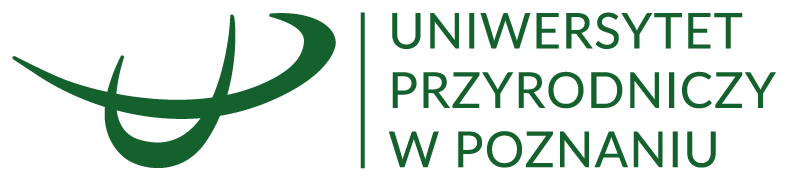 Uniwersytet Przyrodniczy w Poznaniuul. Wojska Polskiego 28, 60-637 PoznańSPECYFIKACJA WARUNKÓW ZAMÓWIENIA(zwana dalej SWZ)Zamawiający:Uniwersytet Przyrodniczy w Poznaniuul. Wojska Polskiego 2860-637 PoznańPostępowanie o udzielenie zamówienia publicznego prowadzone jest w trybie podstawowym (bez przeprowadzenia negocjacji), na podstawie art. 275 pkt 1 ustawy z dnia 11 września 2019 r. Prawo Zamówień Publicznych (Dz.U. 2023 poz. 1605 ze zm.).Wartość zamówienia jest mniejsza od progów unijnych (tj. jest mniejsza niż 215 000 euro)Numer postępowania:2538/AZ/262/2023Przedmiot zamówienia: Świadczenie usług przewozów autokarowych osób dla Uniwersytetu Przyrodniczego w PoznaniuOpis przedmiotu zamówienia wg kodu CPV:60170000-0 Wynajem pojazdów przeznaczonych do transportu osób wraz z kierowcą60172000-4 Wynajem autobusów i autokarów z kierowcąPostępowanie w sprawie udzielenia zamówienia publicznego prowadzone jest w języku polskim za pośrednictwem platformazakupowa.pl pod adresem: https://platformazakupowa.pl/pn/up_poznanZATWIERDZAM:Kanclerz Uniwersytetu Przyrodniczego w PoznaniuRobert FabiańskiZamawiający oczekuje, że wykonawcy zapoznają się dokładnie z treścią niniejszej SWZ. Wykonawca ponosi ryzyko niedostarczenia wszystkich wymaganych informacji i dokumentów oraz złożenia oferty nieodpowiadającej wymaganiom określonym przez zamawiającego.ROZDZIAŁ 1. ZAMAWIAJĄCYUniwersytet Przyrodniczy w Poznaniu ul. Wojska Polskiego 28 60-637 Poznań Adres strony internetowej: https://puls.edu.pl/Adres poczty elektronicznej: radoslaw.jankowski@up.poznan.plTel.: 61 8466460Godziny urzędowania Zamawiającego: poniedziałek - piątek 700-1500REGON: 000001844NIP: 7770004960NIP dla transakcji międzynarodowych: PL7770004960	Strona internetowa prowadzonego postępowania: https://platformazakupowa.pl/pn/up_poznan Pod w/w adresem udostępnione będą również wszelkie zmiany i wyjaśnienia treści Specyfikacji Warunków Zamówienia (SWZ) oraz inne dokumenty zamówienia bezpośrednio związane z postępowaniem o udzielenie zamówienia.Podstawa prawna opracowania SWZ:1. Ustawa z dnia 11.09.2019 r. Prawo zamówień publicznych,2. Przepisy wykonawcze dotyczące cyt. ustawy, w tym m. in. postanowienia Rozporządzenia Prezesa Rady Ministrów z dnia 30.12.2020 r. w sprawie sposobu sporządzania i przekazywana informacji oraz wymagań technicznych dla dokumentów elektronicznych oraz środków komunikacji elektronicznej w postępowaniu o udzielenie zamówienia publicznego lub konkursie oraz Rozporządzenia Ministra Rozwoju, Pracy i Technologii z dnia 23.12.2020 r. w sprawie podmiotowych środków dowodowych oraz innych dokumentów lub oświadczeń, jakich może żądać zamawiający od wykonawcy,3. Ustawa z dnia 23.04.1964 r. Kodeks cywilny.Postępowanie o udzielenie zamówienia publicznego oznaczone jest numerem sprawy:  2538/AZ/262/2023. Wykonawcy we wszystkich kontaktach z Zamawiającym powinni powoływać się na ten numer.ROZDZIAŁ 2. OSOBY UPRAWNIONE DO KOMUNIKOWANIA SIĘ Z WYKONAWCAMIOsobą uprawnioną do kontaktu (komunikowania się) z Wykonawcami jest: Radosław Jankowski - Dział Zamówień Publicznychadres e-mail: radoslaw.jankowski@up.poznan.plPostępowanie prowadzone jest w języku polskim.ROZDZIAŁ 3. TRYB UDZIELENIA ZAMÓWIENIAPostępowanie o udzielenie zamówienia publicznego prowadzone jest zgodnie z przepisami ustawy z dnia 11 września 2019 r. Prawo zamówień publicznych (zwanej dalej: ustawą Pzp), a także przepisami wykonawczymi do cyt. ustawy.Postępowanie o udzielenie zamówienia publicznego prowadzone jest w trybie podstawowym (na podstawie art. 275 pkt 1 ustawy Pzp).Zamawiający nie przewiduje wyboru najkorzystniejszej oferty z możliwością prowadzenia negocjacji. Szacunkowa wartość zamówienia jest mniejsza od progów unijnych, tj. jest mniejsza niż 215 000 euro.Zamawiający nie przewiduje aukcji elektronicznej. Zamawiający nie prowadzi postępowania w celu zawarcia umowy ramowej.Zamawiający nie wymaga ani nie dopuszcza możliwości składania ofert wariantowych, o których mowa w  art. 92 ustawy Pzp.Zamawiający nie wymaga ani nie przewiduje możliwości złożenia oferty w postaci katalogów elektronicznych (lub dołączenia katalogu elektronicznego do oferty).Zamawiający nie przewiduje prowadzenia rozliczeń między Zamawiającym a Wykonawcą w walutach obcych (rozliczenia będą prowadzone w PLN). Zamawiający nie przewiduje udzielenia zamówień, o których mowa w art. 214 ust. 1 pkt 7 ustawy Pzp.Rodzaj zamówienia: usługa.Zamawiający nie dokonuje podziału zamówienia na części i tym samym nie dopuszcza możliwości składania ofert częściowych w niniejszym postępowaniu. Uzasadnienie braku podziału przedmiotu zamówienia na części: Przedmiot zamówienia jest niepodzielny m. in. ze względów technicznych i organizacyjnych (podział spowodowałby trudności techniczne i niespójności w realizacji tego zamówienia).Przedmiot zamówienia jest także w pełni dostosowany do potrzeb małych i średnich przedsiębiorstw. Skoordynowanie działań różnych Wykonawców realizujących poszczególne części zamówienia mogłaby poważnie zagrozić właściwemu wykonaniu zamówienia. Warto podkreślić, iż podział zamówienia na części, w znaczny sposób, utrudniłby właściwy nadzór nad prawidłową realizacją zamówienia oraz skuteczne egzekwowanie ewentualnych roszczeń odszkodowawczych.ROZDZIAŁ 4. OPIS PRZEDMIOTU ZAMÓWIENIAPrzedmiotem zamówienia jest świadczenie usług przewozów autokarowych osób, według potrzeb Zamawiającego, z uwzględnieniem wymienionych możliwości: przewóz studentów na ćwiczenia terenowe, przewóz członków organizacji studenckich, przewóz pracowników naukowych i doktorantów oraz uczniów Zespołu Szkół Przyrodniczych. Charakterystyka przewozów:Przewozy studentów na ćwiczenia terenowe - najczęściej są to wyjazdy do 300 km od siedziby Zamawiającego, trwające od 1 do 3 dni;Przewozy gości zagranicznych na trasie z lotniska do miejsca zakwaterowania;Przewozy pracowników w ramach organizowanych akcji socjalnych – najczęściej wycieczki 1-dniowe;Przewozy pracowników na uroczystości okolicznościowe;Przewozy pracowników na wyjazdy integracyjne i szkoleniowe;Przewozy uczniów Zespołu Szkół Przyrodniczych na ćwiczenia praktyk zawodowych i wycieczki szkolne.Zamawiający zastrzega, iż zamówienia będą realizowane zgodnie z bieżącymi potrzebami Uczelni.Wykonawca zobowiązany jest zapewnić przewóz uczestników wyjazdu zgodnie z przepisami prawa obowiązującymi w zakresie przewozu osób oraz pojazdami, które:spełniają wymagania techniczne określone w przepisach ustawy z dnia 20 czerwca 1997 r. Prawo o ruchu drogowym (Dz.U. 2022 poz. 655 ze zm.) i innych przepisach związanych z przewozem osób - ustawa z dnia 6 września 2001 r. o transporcie drogowym (Dz.U. 2022  poz. 180 ze zm.);posiadają aktualny przegląd techniczny i ubezpieczenie OC, AC, NNW;spełniają wszystkie wymogi bezpieczeństwa;są prowadzone przez osoby posiadające odpowiednie uprawnienia i kwalifikacje zawodowe do prowadzenia danego typu pojazdów.Zamawiający wymaga, żeby Wykonawca dysponował następującym potencjałem technicznym, niezbędnym do wykonania zamówienia, tj.:autokarami z ilością miejsc (A1) od 12 do 20 osób (rok produkcji nie starszy niż 2014);autokarami z ilością miejsc (A2) od 21 do 30 osób (rok produkcji nie starszy niż 2014);autokarami z ilością miejsc (A3) od 31 do 50 osób (rok produkcji nie starszy niż 2014);autokarami z ilością miejsc (A4) powyżej 50 osób (rok produkcji nie starszy niż 2014).Zamawiający wymaga, żeby Wykonawca dysponował osobami, które będą skierowane do realizacji zamówienia tj. kierowania autokarami, w liczbie niezbędnej do należytej realizacji zamówienia. Wykonawca zobowiązany jest do zapewnienia niezbędnej ilości kierowców do obsługi każdego wyjazdu przy założeniu przestrzegania wymaganego ustawowo czasu pracy kierowców.Zamawiający wymaga, aby Wykonawca przez cały okres świadczenia usługi posiadał ważną licencję na wykonywanie krajowego transportu drogowego osób, wydanej na podstawie ustawy z dnia 6 września 2021 r. o transporcie drogowym (Dz.U. 2022 poz. 180 ze zm.).Zamawiający wymaga, żeby Wykonawca posiadał ubezpieczenie pasażerów środków transportu od następstw nieszczęśliwych wypadków na poszczególne środki transportowe.Wykonawca zobowiązany jest zapewnić autokary:sprawne technicznie, posiadające sprawną klimatyzację oraz nawiew grzewczy, w zależności od panującej temperatury;wyposażone w system audio-video oraz system GPS;posiadające fotele regulowane przynajmniej w dwóch płaszczyznach, przyciemniane szyby, przestrzeń bagażową;posiadające toaletę dostępną na całej trasie, barek, lodówkę, jeżeli pozwalają na to parametry techniczne pojazdu;posiadające przestrzeń bagażową nie mniejszą niż 10m3 z wyłączeniem autokarów w grupie A1 i A2.W przypadku stwierdzenia nieprawidłowości w trakcie realizacji wyjazdu, Wykonawca zobowiązuje się do natychmiastowego ich usunięcia.W przypadku awarii technicznej pojazdu w czasie realizacji zamówienia, niedopuszczenia go przez policję lub inne organy do tego uprawnione do jazdy lub innej przeszkody uniemożliwiającej kontynuowanie podróży powstałej z winy Wykonawcy, Wykonawca zobowiązany jest do usunięcia awarii lub przeszkody uniemożliwiającej kontynuowanie podróży w trybie natychmiastowym. W sytuacji kiedy Wykonawca nie jest w stanie usunąć awarii lub przeszkody uniemożliwiającej kontynuowanie podróży w trybie natychmiastowym, zobowiązany jest zapewnić na własny koszt zastępczy środek transportu (autokar) o takich samych lub lepszych parametrach technicznych, zgodnych z SWZ, w czasie do 3 godzin od momentu stwierdzenia nieużyteczności środka transportu zamówienia lub innej przeszkody uniemożliwiającej kontynuowanie podróży. Zamawiający nie będzie ponosił z tego tytułu żadnych dodatkowych kosztów.Jeżeli z powodu awarii technicznej pojazdu, niedopuszczenia go przez policję lub inne organy do tego uprawnione do jazdy lub innej przeszkody uniemożliwiającej kontynuowanie podróży powstałej z winy Wykonawcy, wystąpi konieczność odbycia noclegów na trasie, a zapewnienie zastępczego środka transportu nie jest możliwe w terminie określonym w ust. 11, koszty zakwaterowania i wyżywienia uczestników spowodowane wydłużeniem trasy, pokrywa Wykonawca.Jeżeli w trakcie przewozu, z przyczyn leżących po stronie Wykonawcy lub jego kierowcy wystąpią opóźnienia, przerwy lub uniemożliwienie kontynuowania jazdy Wykonawca zobowiązany jest do zapewnienia zmiennika kierowcy w trybie natychmiastowym.Jeżeli w trakcie przewozu, z przyczyn leżących po stronie Wykonawcy lub jego kierowcy wystąpią opóźnienia, przerwy lub uniemożliwienie kontynuowania jazdy, a zmiennik kierowcy również nie będzie dysponowany do jazdy, Wykonawca zobowiązuje się do zapewnienia na własny koszt, w trybie natychmiastowym, innego kierowcy posiadającego stosowne uprawnienia, w czasie do 3 godzin od momentu zaistnienia zdarzenia uniemożliwiającego kontynuowanie jazdy.Wykonawca bierze na siebie pełną odpowiedzialność za posiadanie wszelkich niezbędnych dokumentów służących do prawidłowej realizacji przewozów.Zamawiający będzie powiadamiał Wykonawcę o planowanym wyjeździe za pośrednictwem poczty e-mail na podstawie druku Zlecenie wykonania wyjazdu, stanowiącym załącznik do umowy. Czas niezbędny do przygotowania wyjazdu stanowi jedno z kryteriów oceny ofert. Maksymalny dopuszczalny czas niezbędny do przygotowania wyjazdu to 5 dni roboczych, od pierwszego dnia następującego po dniu zgłoszenia wyjazdu (dokonanego do godziny 15:00 dnia poprzedzającego) do dnia poprzedzającego datę wyjazdu.Ostateczna ilość wyjazdów będzie zależeć od bieżącego zapotrzebowania Zamawiającego, jednak zsumowana wartość brutto, nie może przekroczyć maksymalnej wartości brutto zawartej umowy. Ostateczna wartość zakupionych przez Zamawiającego wyjazdów może być jednak niższa od maksymalnej wartości brutto umowy, a Wykonawcy nie będzie przysługiwać z tego tytułu roszczenie o zapłatę różnicy. Zamawiający zobowiązuje się do wykorzystania nie mniej niż 70% wartości brutto umowy.Kategorie przewozów zostały szczegółowo określone w treści Załącznika nr 5 (formularz cenowy) oraz Załącznika nr 1 (projekt umowy).Ceny dla przedstawionych powyżej przewozów, muszą być tak skalkulowane, aby jednoznacznie obejmowały wszelkie koszty, w tym:wynajem autokaru;podstawienia autokaru do siedziby Zamawiającego;koszt zaangażowania kolejnego kierowcy;koszt pobytu kierowców (nocleg oraz wyżywienie);opłaty za parkingi, przejazdy autostradami itp.Zarówno do obsługi przewozów ryczałtowych jak i przewozów krajowych, Zamawiający wymaga od Wykonawcy autokarów zawierających określoną liczbę miejsc w przedziałach: A1 – od 12 do 20 miejsc;A2 – od 21 do 30 miejsc;A3 – od 31 do 50 miejsc;A4 – powyżej 50 miejsc.Zamawiający wymaga, aby przy realizacji zamówienia wszyscy pracownicy, którzy są zatrudniani bezpośrednio przez Wykonawcę lub Podwykonawcę, którzy będą wykonywać czynności związane bezpośrednio z realizacją zamówienia (tj. kierowcy) byli zatrudnieni na podstawie stosunku pracy w sposób określony w art. 22 § 1  ustawy z 26 czerwca 1974 r. Kodeks pracy (Dz.U. 2020 poz. 1320 ze zm.). Każda godzina wykonywanej usługi przez każdego pracownika Wykonawcy lub Podwykonawcy powinna być realizowana w ramach umowy o pracę. Sposób weryfikacji zatrudnienia takich osób, uprawnienia Zamawiającego w zakresie kontroli spełnienia przez Wykonawcę lub Podwykonawcę wymagań związanych z zatrudnianiem tych osób oraz sankcje z tytułu ich niespełnienia zostały określone w projektowanych postanowieniach umowy, które stanowią załącznik do SWZ (Załącznik nr 1 - projekt umowy).ROZDZIAŁ 5. TERMIN WYKONANIA (REALIZACJI) ZAMÓWIENIATermin wykonania (realizacji) zamówienia: przez okres 12 miesięcy (licząc od daty podpisania umowy) lub do wyczerpania kwoty przeznaczonej na realizację zamówienia (zobowiązania brutto Umowy), w zależności od tego, który wariant nastąpi pierwszy.ROZDZIAŁ 6. WARUNKI PŁATNOŚCIKażdy wyjazd fakturowany będzie osobną fakturą zawierającą niezbędne informacje do jednoznacznego określenia usługi i jej rozliczenia. Należności za zrealizowany wyjazd uzależnione będą od przebiegu kilometrów, czasu trwania wyjazdu, oraz rodzaju autokaru i ostatecznie wynikać będą z potwierdzonych przez Zamawiającego i Wykonawcę stanów faktycznych - po każdym zrealizowanym przewozie sporządzany będzie protokół zdawczo-odbiorczy, który stanowi załącznik do Umowy. Protokół zdawczo-odbiorczy zawierający podpisy obu stron powinien być dołączony do faktury. Zapłata wynagrodzenia należnego Wykonawcy nastąpi przelewem na rachunek bankowy wskazany w fakturze VAT, w terminie do 30 dni (licząc od daty doręczenia prawidłowo wystawionej przez Wykonawcę faktury VAT przekazanej wraz z podpisanym protokołem zdawczo - odbiorczym).ROZDZIAŁ 7. PROJEKTOWANE POSTANOWIENIA UMOWY (PROJEKT UMOWY)Projektowane postanowienia umowy (które zostaną wprowadzone do treści zawartej umowy w sprawie udzielenia zamówienia publicznego) stanowią Załącznik nr 1 do SWZ.ROZDZIAŁ 8. WYJAŚNIENIA TREŚCI SPECYFIKACJI WARUNKÓW ZAMÓWIENIA (SWZ)Wykonawca może zwrócić się do Zamawiającego z wnioskiem o wyjaśnienie treści SWZ.Zamawiający jest zobowiązany udzielić wyjaśnień niezwłocznie, jednak nie później niż na 2  dni przed upływem terminu składania ofert, pod warunkiem że wniosek o wyjaśnienie treści SWZ wpłynął do Zamawiającego nie później niż na 4 dni przed upływem terminu składania ofert.Treść zapytań wraz z wyjaśnieniami Zamawiający udostępnia (bez ujawniania źródła zapytania) na stronie internetowej prowadzonego postępowania.W uzasadnionych przypadkach Zamawiający może przed upływem terminu składania ofert zmienić treść SWZ.Uwaga! W przypadku rozbieżności pomiędzy treścią SWZ, a treścią udzielonych odpowiedzi, jako obowiązującą należy przyjąć treść pisma zawierającego późniejsze oświadczenie Zamawiającego.ROZDZIAŁ 9. PODSTAWY WYKLUCZENIAZ postępowania o udzielenie zamówienia wyklucza się Wykonawców, w stosunku do których zachodzi którakolwiek z okoliczności wskazanych w art. 108 ust. 1 oraz art. 109 ust. 1 pkt 4 ustawy Pzp.Ponadto z postępowania o udzielenie zamówienia wyklucza się również wykonawców, którzy podlegają wykluczeniu z postępowania na podstawie art. 7 ust. 1 ustawy z dnia 13 kwietnia 2022 r. o szczególnych rozwiązaniach w zakresie przeciwdziałania wspieraniu agresji na Ukrainę oraz służących ochronie bezpieczeństwa narodowego (Dz.U. 2022 poz. 835 ze zm.).Wykonawca może zostać wykluczony (przez zamawiającego) na każdym etapie postępowania o udzielenie zamówienia.W przypadku udziału podmiotu udostępniającego wykonawcy zasoby, nie może on podlegać wykluczeniu z postępowania o udzielenie zamówienia na podstawie przesłanek określonych powyżej (tj. w punkcie 1 i 2).W przypadku udziału podwykonawcy, nie może on podlegać wykluczeniu z postępowania o udzielenie zamówienia na podstawie przesłanek określonych powyżej (tj. w punkcie 1 i 2).ROZDZIAŁ 10. WARUNKI UDZIAŁU W POSTĘPOWANIUO udzielenie zamówienia mogą ubiegać się Wykonawcy, którzy spełniają warunki udziału w  postępowaniu dotyczące:uprawnień do prowadzenia określonej działalności gospodarczej lub zawodowej, jeżeli wynika to z odrębnych przepisów zdolności zawodowejzdolności technicznejOcena spełniania warunków udziału w postępowaniu dokonywana będzie na podstawie złożonych oświadczeń i dokumentów (ocena dokonana będzie metodą: spełnia / nie spełnia).ROZDZIAŁ 11. POLEGANIE NA ZASOBACH PODMIOTU UDOSTĘPNIAJĄCEGO ZASOBYWykonawca może w celu potwierdzenia spełniania warunków udziału w postępowaniu w stosownych sytuacjach oraz w odniesieniu do konkretnego zamówienia, lub jego części, polegać na zdolnościach technicznych lub zawodowych lub sytuacji finansowej lub ekonomicznej podmiotów udostępniających zasoby, niezależnie od charakteru prawnego łączących go z nimi stosunków prawnych - na zasadach szczegółowo określonych w dyspozycji art. 118-123 ustawy Pzp.Wykonawca nie może, po upływie terminu składania ofert, powoływać się na zdolności lub sytuację podmiotów udostępniających zasoby, jeżeli na etapie składania ofert nie polegał on w danym zakresie na zdolnościach lub sytuacji podmiotów udostępniających zasoby.Wykonawca, w przypadku polegania na zdolnościach lub sytuacji podmiotów udostępniających zasoby, przedstawia, wraz z oświadczeniem, o którym mowa w art. 125 ust. 1 ustawy Pzp, także oświadczenie podmiotu udostępniającego zasoby, potwierdzające brak podstaw wykluczenia tego podmiotu oraz odpowiednio spełnianie warunków udziału w postępowaniu, w zakresie, w jakim Wykonawca powołuje się na jego zasoby (Załącznik nr 9 do SWZ - Oświadczenie podmiotu udostępniającego zasoby zgodnie z art. 125 ust. 5 Pzp). ROZDZIAŁ 12. PODWYKONAWSTWOWykonawca może powierzyć wykonanie części zamówienia Podwykonawcy (Podwykonawcom). Zamawiający nie zastrzega obowiązku osobistego wykonania przez Wykonawcę kluczowych części zamówienia.Zamawiający wymaga aby w przypadku powierzenia usług wchodzących w zakres przedmiotu zamówienia Podwykonawcom, Wykonawca wskazał w ofercie części zamówienia, których wykonanie zamierza powierzyć Podwykonawcom oraz podał (o ile są mu znane na tym etapie) nazwy (firmy) tych Podwykonawców.Wykonawca zleca na własny koszt i ryzyko realizację usług wchodzących w zakres przedmiotu zamówienia Podwykonawcom pod warunkiem, że posiadają oni odpowiednie kwalifikacje zawodowe.Wykonawca ma obowiązek przedstawić Zamawiającemu w formie pisemnej lub elektronicznej dane Podwykonawców, którzy będą brać udział w realizacji danej usługi nie później niż w terminie trzech dni przed rozpoczęciem realizacji danej usługiWykonywanie usług wchodzących w zakres przedmiotu zamówienia w ramach podwykonawstwa nie zwalnia Wykonawcy z odpowiedzialności za nienależyte wykonywanie obowiązków wynikających z zawartej umowy. Wykonawca odpowiada za działania i zaniechania Podwykonawców jak za własne działania i zaniechania.Zamawiający zastrzega sobie prawo do żądania na etapie realizacji umowy przekazania kopii umowy z Podwykonawcą dotyczącej powierzonej mu części zamówienia.ROZDZIAŁ 13. WYKONAWCY WSPÓLNIE UBIEGAJĄCY SIĘ O ZAMÓWIENIEWykonawcy mogą wspólnie ubiegać się o udzielenie przedmiotowego zamówienia.Wykonawcy wspólnie ubiegający się o udzielenie zamówienia ustanawiają Pełnomocnika do reprezentowania ich w postępowaniu o  udzielenie zamówienia albo do reprezentowania ich w postępowaniu i  zawarcia umowy w sprawie zamówienia publicznego. Wypełniając dokumenty, w których jest mowa o „Wykonawcy”, należy wpisać dane wszystkich Wykonawców wspólnie ubiegających się o zamówienie.W ofercie powinien być podany adres do korespondencji oraz dane kontaktowe do Pełnomocnika Wykonawców wspólnie ubiegających się o udzielenie zamówienia. Wszelka korespondencja prowadzona będzie wyłącznie z podmiotem występującym jako Pełnomocnik.Jeżeli została wybrana oferta Wykonawców wspólnie ubiegających się o udzielenie zamówienia, Zamawiający zażąda przed zawarciem umowy w sprawie zamówienia publicznego kopii umowy regulującej współpracę tych Wykonawców (zaleca się załączenie tej umowy do oferty).Formularz oferty składa Pełnomocnik Wykonawców w  imieniu wszystkich Wykonawców wspólnie ubiegających się o udzielenie zamówienia.Oświadczenie, o którym mowa w art. 125 ust. 1 ustawy Pzp składa każdy z Wykonawców wspólnie ubiegających się o udzielenie zamówienia.Oświadczenia i dokumenty potwierdzające brak podstaw do wykluczenia z postępowania składa każdy z Wykonawców wspólnie ubiegających się o udzielenie zamówienia.Oświadczenia i dokumenty potwierdzające spełnianie warunków udziału w postępowaniu składa każdy z Wykonawców wspólnie ubiegających się o udzielenie zamówienia, w zakresie, w jakim każdy z Wykonawców wykazuje spełnianie warunków.W przypadkach, o których mowa w art. 117 ust. 2 i 3 ustawy Pzp Wykonawcy wspólnie ubiegający się o udzielenie zamówienia dołączają do oferty oświadczenie, o którym mowa w art. 117 ust. 4 ustawy Pzp, z którego wynikać będzie, które usługi wykonają poszczególni Wykonawcy (wzór oświadczenia stanowi Załącznik nr 10 do SWZ - Oświadczenie składane na podstawie art. 117 ust. 4 Pzp).ROZDZIAŁ 14. SPOSÓB ORAZ TERMIN SKŁADANIA OFERT, TERMIN OTWARCIA OFERTOfertę wraz z wymaganymi dokumentami należy umieścić na platformazakupowa.pl pod adresem:  https://platformazakupowa.pl/pn/up_poznan do dnia 31.08.2023 r. do godz. 08:00.Do oferty należy dołączyć wszystkie dokumenty wymagane w Rozdziale 18 SWZ.Po wypełnieniu Formularza składania oferty i dołączeniu wszystkich wymaganych załączników należy kliknąć przycisk „Przejdź do podsumowania”.Oferta składana elektronicznie musi zostać podpisana kwalifikowanym podpisem elektronicznym, podpisem zaufanym lub podpisem osobistym. W procesie składania oferty za pośrednictwem platformazakupowa.pl wykonawca powinien złożyć podpis bezpośrednio na dokumentach przesłanych za pośrednictwem platformazakupowa.pl. Zalecamy stosowanie podpisu na każdym załączonym pliku osobno, w szczególności wskazanych w art. 63 ust. 1 oraz ust. 2 ustawy Pzp, gdzie zaznaczono, iż oferty oraz oświadczenie, o którym mowa w art. 125 ust. 1 Pzp sporządza się, pod rygorem nieważności, w postaci lub formie elektronicznej i opatruje się (odpowiednio w odniesieniu do wartości zamówienia) kwalifikowanym podpisem elektronicznym, podpisem zaufanym lub podpisem osobistym.Za datę złożenia oferty przyjmuje się datę jej przekazania w systemie (platformie) - w drugim kroku składania oferty poprzez kliknięcie przycisku „Złóż ofertę” i wyświetlenie się komunikatu, że oferta została zaszyfrowana i złożona.Szczegółowa instrukcja dla Wykonawców dotycząca złożenia lub wycofania oferty znajduje się na stronie internetowej pod adresem:  https://platformazakupowa.pl/strona/45-instrukcjeOtwarcie ofert nastąpi w dniu 31.08.2023 r. o godz. 08:30.Jeżeli otwarcie ofert następuje przy użyciu systemu teleinformatycznego, w przypadku awarii tego systemu, która powoduje brak możliwości otwarcia ofert w terminie określonym przez zamawiającego, otwarcie ofert następuje niezwłocznie po usunięciu awarii.Zamawiający poinformuje o zmianie terminu otwarcia ofert na stronie internetowej prowadzonego postępowania.Zamawiający, najpóźniej przed otwarciem ofert, udostępnia na stronie internetowej prowadzonego postępowania informację o kwocie, jaką zamierza przeznaczyć na sfinansowanie zamówienia.Zamawiający, niezwłocznie po otwarciu ofert, udostępnia na stronie internetowej prowadzonego postępowania informacje o:nazwach albo imionach i nazwiskach oraz siedzibach lub miejscach prowadzonej działalności gospodarczej albo miejscach zamieszkania wykonawców, których oferty zostały otwarte;cenach zawartych w ofertach.Otwarcie ofert odbywa się bez udziału wykonawców.ROZDZIAŁ 15. TERMIN ZWIĄZANIA OFERTĄWykonawca pozostaje związany ofertą od dnia upływu terminu składania ofert 
do dnia 29.09.2023 r.W przypadku gdy wybór najkorzystniejszej oferty nie nastąpi przed upływem terminu związania ofertą, o którym mowa w pkt 1, Zamawiający przed upływem terminu związania ofertą, zwraca się jednokrotnie do wykonawców o wyrażenie zgody na przedłużenie tego terminu o wskazany przez niego okres, nie dłuższy niż 30 dni.Przedłużenie terminu związania ofertą, o którym mowa w pkt 1, wymaga złożenia przez wykonawcę pisemnego oświadczenia o wyrażeniu zgody na przedłużenie terminu związania ofertą. ROZDZIAŁ 16. OPIS SPOSOBU PRZYGOTOWANIA OFERTYOfertę należy przygotować zgodnie z wymogami niniejszej SWZ. Formularz oferty oraz pozostałe dokumenty (dla których zamawiający określił wzory w formie załączników do niniejszej SWZ), powinny być sporządzone zgodnie z tymi wzorami, co do treści oraz opisu kolumn i wierszy.Treść oferty musi być zgodna z wymaganiami zamawiającego określonymi w SWZ.Oferta oraz wszelkie oświadczenia i dokumenty składane elektronicznie muszą zostać podpisane:kwalifikowanym podpisem elektronicznym lub podpisem zaufanym lub podpisem osobistym.W procesie składania oferty na platformie kwalifikowany podpis elektroniczny lub podpis zaufany lub podpis osobisty Wykonawca składa bezpośrednio na dokumencie, który następnie przesyła do systemu.Poświadczenia za zgodność z oryginałem dokonuje odpowiednio wykonawca, podmiot, na którego zdolnościach lub sytuacji polega wykonawca, wykonawcy wspólnie ubiegający się o udzielenie zamówienia publicznego albo podwykonawca, w zakresie dokumentów, które każdego z nich dotyczą. Poprzez oryginał należy rozumieć dokument podpisany kwalifikowanym podpisem elektronicznym lub podpisem zaufanym lub podpisem osobistym przez osobę/osoby upoważnioną/upoważnione. Poświadczenie za zgodność z oryginałem następuje w formie elektronicznej podpisane kwalifikowanym podpisem elektronicznym lub podpisem zaufanym lub podpisem osobistym przez osobę/osoby upoważnioną/upoważnione. Oferta powinna:być złożona przy użyciu środków komunikacji elektronicznej, tzn. za pośrednictwem platformazakupowa.pl,być podpisana kwalifikowanym podpisem elektronicznym lub podpisem zaufanym lub podpisem osobistym przez osobę/osoby upoważnioną/upoważnione,zawierać wszystkie wymagane dokumenty (wyszczególnione w treści SWZ).Podpisy kwalifikowane wykorzystywane przez wykonawców do podpisywania wszelkich plików muszą spełniać wymagania „Rozporządzenia Parlamentu Europejskiego i Rady w sprawie identyfikacji elektronicznej i usług zaufania w odniesieniu do transakcji elektronicznych na rynku wewnętrznym (eIDAS) (UE) nr 910/2014 - od 1 lipca 2016 r.”.W przypadku wykorzystania formatu podpisu XAdES zewnętrzny, Zamawiający wymaga dołączenia odpowiedniej ilości plików, tj. podpisywanych plików z danymi oraz plików podpisu w formacie XAdES.Zgodnie z art. 18 ust. 3 ustawy Pzp, nie ujawnia się informacji stanowiących tajemnicę przedsiębiorstwa w rozumieniu przepisów ustawy o zwalczaniu nieuczciwej konkurencji. Jeżeli wykonawca, nie później niż w terminie składania ofert, w sposób niebudzący wątpliwości zastrzegł, że nie mogą one być udostępniane oraz wykazał, załączając stosowne wyjaśnienia, iż zastrzeżone informacje stanowią tajemnicę przedsiębiorstwa. Na platformie, w formularzu składania oferty, znajduje się miejsce wyznaczone do dołączenia części oferty stanowiącej tajemnicę przedsiębiorstwa.Wykonawca, za pośrednictwem platformazakupowa.pl może przed upływem terminu składania ofert wycofać ofertę. Sposób wycofania oferty określono w instrukcji zamieszczonej na stronie internetowej pod adresem: https://platformazakupowa.pl/strona/45-instrukcjeKażdy z wykonawców może złożyć tylko jedną ofertę. Złożenie większej liczby ofert (lub oferty zawierającej propozycje wariantowe) podlegać będzie odrzuceniu.Dokumenty i oświadczenia składane przez wykonawcę powinny być w języku polskim, chyba że w SWZ dopuszczono inaczej. W przypadku  załączenia dokumentów sporządzonych w innym języku niż dopuszczony, wykonawca zobowiązany jest załączyć tłumaczenie na język polski.Zgodnie z definicją dokumentu elektronicznego z art. 3 ust. 2 ustawy o informatyzacji działalności podmiotów realizujących zadania publiczne, opatrzenie pliku zawierającego skompresowane dane kwalifikowanym podpisem elektronicznym jest jednoznaczne z podpisaniem oryginału dokumentu, z wyjątkiem kopii poświadczonych odpowiednio przez innego wykonawcę ubiegającego się wspólnie z nim o udzielenie zamówienia, przez podmiot, na którego zdolnościach lub sytuacji polega wykonawca albo przez podwykonawcę.Maksymalny rozmiar jednego pliku przesyłanego za pośrednictwem dedykowanych formularzy do  złożenia, zmiany, wycofania oferty wynosi 150 MB, natomiast przy komunikacji wielkość pliku to maksymalnie 500 MB.W zakresie nieuregulowanym w SWZ (dotyczącym sposobu sporządzania i przekazywania informacji oraz wymagań technicznych dla dokumentów elektronicznych oraz środków komunikacji elektronicznej w postępowaniu o udzielenie  zamówienia publicznego) zastosowanie mają przepisy Rozporządzenia Prezesa Rady Ministrów z dnia 30 grudnia 2020 r. w sprawie sposobu sporządzania i przekazywania informacji oraz wymagań technicznych dla dokumentów elektronicznych oraz środków komunikacji elektronicznej w postępowaniu o udzielenie  zamówienia publicznego lub  konkursie (Dz.U. 2020 poz. 2452).ROZDZIAŁ 17. OPIS SPOSOBU OBLICZENIA CENY OFERTYWykonawca wylicza cenę ofertową w oparciu o formularz cenowy (który stanowi Załącznik nr 5 do SWZ) - na podstawie informacji zawartych w SWZ.W formularzu cenowym znajdują się 4 tabele.Wykonawca sumuje ceny całkowite brutto ze wszystkich tabel formularza cenowego i przenosi cenę brutto za wykonanie całości przedmiotu zamówienia do formularza oferty (Załącznik nr 2 do SWZ - formularz oferty). Wykonawca zobowiązany jest wycenić wszystkie pozycje w każdej tabeli formularza cenowego. Brak podania ceny choćby w jednej pozycji będzie skutkowało odrzuceniem oferty. Wykonawcy mający siedzibę poza terytorium Rzeczypospolitej Polskiej, podają cenę brutto równą cenie netto. Do porównania i oceny złożonych ofert Zamawiający doliczy do ceny netto oferty należny podatek VAT. Należny podatek VAT w przypadku Wykonawcy zagranicznego odprowadzi Zamawiający. Cena oferty powinna uwzględniać wszystkie koszty towarzyszące realizacji zamówienia, tj.: należne podatki, opusty, rabaty, wynagrodzenie kierowców, koszty pobytu kierowców, amortyzację, ubezpieczenia, opłaty postojowe i parkingowe, opłaty autostradowe oraz wszelkie inne koszty związane z realizacją zamówienia.Ustalenie prawidłowej stawki podatku VAT należy do obowiązków Wykonawcy.Cenę należy podać w polskich złotych. Zamawiający nie dopuszcza możliwości złożenia ofert cenowych w walucie obcej.Cenę należy podać z dokładnością do dwóch miejsc po przecinku.Zamawiający wymaga podania jednego wariantu ceny (na każdą pozycję).Żadna z pozycji wskazanych w formularzu cenowym nie może zostać wyceniona przez Wykonawcę na kwotę 0,00 PLN. Zgodnie z art. 225 ust. 1 ustawy Pzp, jeżeli została złożona oferta, której wybór prowadziłby do powstania u zamawiającego obowiązku podatkowego zgodnie z ustawą z dnia 11.03.2004 r. o podatku od towarów i usług, dla celów zastosowania kryterium ceny zamawiający dolicza do przedstawionej w tej ofercie ceny kwotę podatku od towarów i usług, który miałby obowiązek rozliczyć (zgodnie z tymi przepisami). Wykonawca (składając ofertę) ma obowiązek poinformować zamawiającego: czy wybór jego oferty będzie prowadzić do powstania u zamawiającego obowiązku podatkowego, wskazując nazwę (rodzaj) towaru lub usługi, których dostawa lub świadczenie będą  prowadziły do powstania obowiązku podatkowego, wskazując ich wartość bez kwoty podatku oraz wskazując stawkę podatku od towarów i usług, która zgodnie z wiedzą wykonawcy, będzie miała zastosowanie.ROZDZIAŁ 18. ZAWARTOŚĆ OFERTYOferta oraz załączniki do oferty, które wykonawca (ubiegający się o zamówienie publiczne)  zobowiązany jest złożyć:ROZDZIAŁ 19. PODMIOTOWE ŚRODKI DOWODOWE (PŚD)Zamawiający wezwie Wykonawcę (którego oferta zostanie najwyżej oceniona) do złożenia 
w wyznaczonym terminie (nie krótszym niż 5 dni od dnia wezwania) podmiotowych środków dowodowych (aktualnych na dzień ich złożenia), a mianowicie:ROZDZIAŁ 20. OPIS SPOSOBU ZŁOŻENIA OFERTYOferta oraz wszelkie oświadczenia i dokumenty składane elektronicznie muszą zostać podpisane:kwalifikowanym podpisem elektronicznym lub podpisem zaufanym lub podpisem osobistym.W procesie składania oferty na platformie kwalifikowany podpis elektroniczny lub podpis zaufany lub podpis osobisty Wykonawca składa bezpośrednio na dokumencie, który następnie przesyła do systemu.Oferta powinna:być złożona przy użyciu środków komunikacji elektronicznej, tzn. za pośrednictwem platformazakupowa.pl,zawierać wszystkie wymagane (w treści SWZ) dokumenty.Podpisy kwalifikowane wykorzystywane przez wykonawców do podpisywania wszelkich plików muszą spełniać wymagania „Rozporządzenia Parlamentu Europejskiego i Rady w sprawie identyfikacji elektronicznej i usług zaufania w odniesieniu do transakcji elektronicznych na rynku wewnętrznym (eIDAS) (UE) nr 910/2014 - od 1 lipca 2016 r.”.W przypadku wykorzystania formatu podpisu XAdES zewnętrzny, Zamawiający wymaga dołączenia odpowiedniej ilości plików, tj. podpisywanych plików z danymi oraz plików podpisu w formacie XAdES.Zgodnie z art. 18 ust. 3 ustawy Pzp, nie ujawnia się informacji stanowiących tajemnicę przedsiębiorstwa w rozumieniu przepisów ustawy o zwalczaniu nieuczciwej konkurencji. Jeżeli wykonawca, nie później niż w terminie składania ofert, w sposób niebudzący wątpliwości zastrzegł, że nie mogą one być udostępniane oraz wykazał, załączając stosowne wyjaśnienia, iż zastrzeżone informacje stanowią tajemnicę przedsiębiorstwa. Na platformie, w formularzu składania oferty, znajduje się miejsce wyznaczone do dołączenia części oferty stanowiącej tajemnicę przedsiębiorstwa.Wykonawca, za pośrednictwem platformazakupowa.pl może przed upływem terminu składania ofert wycofać ofertę. Sposób wycofania oferty określono w instrukcji zamieszczonej na stronie internetowej pod adresem: https://platformazakupowa.pl/strona/45-instrukcjeKażdy z wykonawców może złożyć tylko jedną ofertę. Złożenie większej liczby ofert (lub oferty zawierającej propozycje wariantowe) podlegać będzie odrzuceniu.ROZDZIAŁ 21. KOMUNIKACJA ELEKTRONICZNAInformacje o środkach komunikacji elektronicznej, przy użyciu których zamawiający będzie komunikował się z wykonawcami, oraz informacje o wymaganiach technicznych i organizacyjnychsporządzania, wysyłania i odbierania korespondencji elektronicznejKomunikacja w postępowaniu o udzielenie zamówienia publicznego, w tym składanie ofert, wymiana informacji oraz przekazywanie dokumentów lub oświadczeń między zamawiającym a wykonawcą odbywa się przy użyciu środków komunikacji elektronicznej. Postępowanie prowadzone jest w języku polskim za pośrednictwem platformazakupowa.pl pod adresem: https://platformazakupowa.pl/pn/up_poznan Osobą uprawnioną do kontaktu z Wykonawcami jest: Radosław Jankowski - Dział Zamówień Publicznychadres e-mail: radoslaw.jankowski@up.poznan.plKomunikacja z wykonawcami odbywa się tylko na Platformie za pośrednictwem formularza „Wyślij wiadomość do zamawiającego”. Za datę przekazania (wpływu) oświadczeń, wniosków, zawiadomień oraz informacji przyjmuje się datę ich przesłania za pośrednictwem platformazakupowa.pl poprzez kliknięcie przycisku „Wyślij wiadomość do zamawiającego”, po którym pojawi się komunikat, że wiadomość została wysłana do zamawiającego.Wykonawca jako podmiot profesjonalny ma obowiązek sprawdzania komunikatów i wiadomości bezpośrednio na platformazakupowa.pl przesłanych przez zamawiającego gdyż system powiadomień może ulec awarii lub powiadomienie może trafić do folderu SPAM.Zamawiający, zgodnie z Rozporządzeniem Prezesa Rady Ministrów z dnia 30 grudnia 2020 r. w sprawie sposobu sporządzania i przekazywania informacji oraz wymagań technicznych dla dokumentów elektronicznych oraz środków komunikacji elektronicznej w postępowaniu o udzielenie zamówienia publicznego lub konkursie (Dz.U. 2020 poz. 2452), określa niezbędne wymagania sprzętowo - aplikacyjne umożliwiające pracę na platformazakupowa.pl, tj.:stały dostęp do sieci Internet o gwarantowanej przepustowości nie mniejszej niż 512 kb/s,komputer klasy PC lub MAC o następującej konfiguracji: pamięć min. 2 GB Ram, procesor Intel IV 2 GHZ lub jego nowsza wersja, jeden z systemów operacyjnych - MS Windows 7, Mac Os x 10 4, Linux, lub ich nowsze wersje,zainstalowana dowolna, inna przeglądarka internetowa niż Internet Explorer,włączona obsługa JavaScript,zainstalowany program Adobe Acrobat Reader lub inny obsługujący format plików .pdf,szyfrowanie na platformazakupowa.pl odbywa się za pomocą protokołu TLS 1.3.,oznaczenie czasu odbioru danych przez platformę zakupową stanowi datę oraz dokładny czas (hh:mm:ss) generowany wg czasu lokalnego serwera synchronizowanego z zegarem Głównego Urzędu Miar.Wykonawca, przystępując do niniejszego postępowania o udzielenie zamówienia publicznego:akceptuje warunki korzystania z platformazakupowa.pl określone w Regulaminie zamieszczonym na stronie internetowej pod linkiem w zakładce „Regulamin" oraz uznaje go za wiążący,zapoznał się i stosuje się do Instrukcji składania ofert/wniosków dostępnej pod linkiem https://platformazakupowa.pl/strona/45-instrukcje.Zamawiający nie ponosi odpowiedzialności za złożenie oferty w sposób niezgodny z Instrukcją korzystania z platformazakupowa.pl, w szczególności za sytuację, gdy zamawiający zapozna się z treścią oferty przed upływem terminu składania ofert (np. złożenie oferty w zakładce „Wyślij wiadomość do zamawiającego”). Taka oferta zostanie uznana przez Zamawiającego za ofertę handlową i nie będzie brana pod uwagę w przedmiotowym postępowaniu ponieważ nie został spełniony obowiązek narzucony w art. 221 ustawy Pzp.Zamawiający informuje, że instrukcje korzystania z platformazakupowa.pl dotyczące w szczególności logowania, składania wniosków o wyjaśnienie treści SWZ, składania ofert oraz innych czynności podejmowanych w niniejszym postępowaniu przy użyciu platformazakupowa.pl znajdują się w zakładce „Instrukcje dla Wykonawców" - na stronie internetowej pod adresem: https://platformazakupowa.pl/strona/45-instrukcjeFormaty plików wykorzystywanych przez wykonawców powinny być zgodne z „OBWIESZCZENIEM PREZESA RADY MINISTRÓW z dnia 9 listopada 2017 r. w sprawie ogłoszenia jednolitego tekstu Rozporządzenia Rady Ministrów w sprawie Krajowych Ram Interoperacyjności, minimalnych wymagań dla rejestrów publicznych i wymiany informacji w postaci elektronicznej oraz minimalnych wymagań dla systemów teleinformatycznych”.Zamawiający rekomenduje wykorzystanie formatów: .pdf .doc .xls .jpg (.jpeg), ze szczególnym wskazaniem na .pdfW celu ewentualnej kompresji danych Zamawiający rekomenduje wykorzystanie jednego z formatów:.zip .7ZWśród formatów powszechnych, a NIE występujących w cyt. Rozporządzeniu występują: .rar .gif .bmp .numbers .pages. Dokumenty złożone w takich plikach zostaną uznane za złożone nieskutecznie.Zamawiający zwraca uwagę na ograniczenia wielkości plików podpisywanych profilem zaufanym, który wynosi max 10MB oraz na ograniczenie wielkości plików podpisywanych w aplikacji eDoApp służącej do składania podpisu osobistego, który wynosi max 5MB.Ze względu na niskie ryzyko naruszenia integralności pliku oraz łatwiejszą weryfikację podpisu, zamawiający zaleca, w miarę możliwości, przekonwertowanie plików składających się na ofertę na format .pdf  i opatrzenie ich podpisem kwalifikowanym PAdES. Pliki w innych formatach niż PDF zaleca się opatrzyć zewnętrznym podpisem XAdES. Wykonawca powinien pamiętać, aby plik z podpisem przekazywać łącznie z dokumentem podpisywanym.Zamawiający zaleca aby w przypadku podpisywania pliku przez kilka osób stosować podpisy tego samego rodzaju. Podpisywanie różnymi rodzajami podpisów np. osobistym i kwalifikowanym może doprowadzić do problemów w weryfikacji plików. Zamawiający zaleca aby Wykonawca z odpowiednim wyprzedzeniem przetestował możliwość prawidłowego wykorzystania wybranej metody podpisania plików oferty.Podczas podpisywania plików zaleca się stosowanie algorytmu skrótu SHA2 zamiast SHA1.  Jeśli wykonawca pakuje dokumenty np. w plik ZIP zalecamy wcześniejsze podpisanie każdego ze skompresowanych plików. Zamawiający rekomenduje wykorzystanie podpisu z kwalifikowanym znacznikiem czasu.Zamawiający zaleca aby nie wprowadzać jakichkolwiek zmian w plikach po podpisaniu ich podpisem kwalifikowanym. Może to skutkować naruszeniem integralności plików, co równoważne będzie z koniecznością odrzucenia oferty w postępowaniu.ROZDZIAŁ 22. KRYTERIA OCENY OFERTPrzy ocenie i wyborze złożonych w postępowaniu ofert zamawiający będzie kierował się następującymi kryteriami:Zamawiający dokona oceny ofert przyznając punkty w ramach poszczególnych kryteriów, przyjmując zasadę, że 1% = 1 pkt.Maksymalna łączna liczba punktów jaką może otrzymać oferta Wykonawcy wynosi 100 pkt.Suma punktów uzyskanych w obu kryteriach oceny ofert stanowić będzie ocenę końcową danej oferty. Oferta, która uzyska najwyższą ilość punktów zostanie uznana za ofertę najkorzystniejszą.ROZDZIAŁ 23. WADIUMW niniejszym postępowaniu nie jest wymagane wniesienie przez Wykonawcę wadium.ROZDZIAŁ 24. ZABEZPIECZENIE NALEŻYTEGO WYKONANIA UMOWYZamawiający nie żąda od Wykonawcy wniesienia zabezpieczenia należytego wykonania umowy.ROZDZIAŁ 25. UDZIELENIE ZAMÓWIENIAZamawiający udzieli zamówienia Wykonawcy, którego oferta spełnia wszystkie wymagania określone w SWZ i została oceniona jako najkorzystniejsza w oparciu o zastosowane kryteria oceny ofert.Niezwłocznie po wyborze najkorzystniejszej oferty Zamawiający informuje równocześnie Wykonawców, którzy złożyli oferty, o: wyborze najkorzystniejszej oferty, podając nazwę albo imię i nazwisko, siedzibę albo miejsce zamieszkania, jeżeli jest miejscem wykonywania działalności Wykonawcy, którego ofertę wybrano, oraz nazwy albo imiona i nazwiska, siedziby albo miejsca zamieszkania, jeżeli są miejscami wykonywania działalności Wykonawców, którzy złożyli oferty, a także punktację przyznaną ofertom w każdym kryterium oceny ofert i łączną punktację;Wykonawcach, których oferty zostały odrzucone - podając uzasadnienie faktyczne i prawne. Zamawiający udostępnia niezwłocznie informacje, o których mowa w ust. 2 lit. a) powyżej, na  stronie internetowej prowadzonego postępowania.Jeżeli Wykonawca, którego oferta została wybrana jako najkorzystniejsza, uchyla się od  zawarcia umowy w sprawie zamówienia publicznego, Zamawiający może dokonać ponownego badania i oceny ofert spośród ofert pozostałych w postępowaniu Wykonawców oraz wybrać najkorzystniejszą ofertę albo unieważnić postępowanie.Zamawiający zawiera umowę w sprawie zamówienia publicznego, z uwzględnieniem art.  577 ustawy Pzp, w terminie nie krótszym niż 5 dni od dnia przesłania zawiadomienia o  wyborze najkorzystniejszej oferty, jeżeli zawiadomienie to zostało przesłane przy użyciu środków komunikacji elektronicznej, albo 10 dni, jeżeli zostało przesłane w inny sposób. Zamawiający może zawrzeć umowę w sprawie zamówienia publicznego przed upływem terminu, o którym mowa w pkt 5, jeżeli w postępowaniu o udzielenie zamówienia w trybie podstawowym złożono tylko jedną ofertę.Wykonawca, którego oferta została wybrana jako najkorzystniejsza zostanie poinformowany przez Zamawiającego o terminie i miejscu podpisania umowy.Wykonawca, którego oferta została wybrana jako najkorzystniejsza ma obowiązek zawrzeć umowę w sprawie zamówienia publicznego na warunkach określonych w projektowanych postanowieniach umowy, które stanowią załącznik do SWZ (projekt umowy). Umowa zostanie uzupełniona o zapisy wynikające ze złożonej przez Wykonawcę oferty.INFORMACJE O FORMALNOŚCIACH JAKIE MUSZĄ ZOSTAĆ DOPEŁNIONE PO WYBORZE OFERTY W CELU ZAWARCIA UMOWY W SPRAWIE ZAMÓWIENIA PUBLICZNEGO:Formalności jakich Wykonawca musi dopełnić przed zawarciem umowy:1.Jeżeli zostanie wybrana oferta Wykonawców wspólnie ubiegających się o udzielenie zamówienia, Zamawiający zażąda przed zawarciem umowy w sprawie zamówienia publicznego kopii umowy regulującej współpracę tych Wykonawców (zaleca się załączenie tej umowy do oferty).2.Nadto, przed zawarciem umowy Wykonawca zobowiązany jest do przekazania Zamawiającemu:kopii dowodów rejestracyjnych poszczególnych pojazdów wskazanych w wykazie zasobów (pojazdów dostępnych Wykonawcy),kopii dokumentów potwierdzających, że Wykonawca posiada aktualne ubezpieczenie OC i AC na poszczególne środki transportowe wskazane w wykazie zasobów (pojazdów dostępnych Wykonawcy),kopii dokumentów potwierdzających, że Wykonawca posiada ubezpieczenie pasażerów środków transportu od następstw nieszczęśliwych wypadków na poszczególne środki transportowe wskazane w wykazie zasobów (pojazdów dostępnych Wykonawcy).ROZDZIAŁ 26. PRZESŁANKI UNIEWAŻNIENIA POSTĘPOWANIAZamawiający unieważni postępowanie w okolicznościach wskazanych w dyspozycji art. 255 lub 256 ustawy Pzp.ROZDZIAŁ 27. POUCZENIE O ŚRODKACH OCHRONY PRAWNEJ PRZYSŁUGUJĄCYCH WYKONAWCYZasady i tryb postępowania w zakresie korzystania ze środków ochrony prawnej określone zostały w Dziale IX (art. 505-590) ustawy Pzp.Źródło, gdzie można uzyskać informacje na temat składania odwołań:Urząd Zamówień Publicznych: ul. Postępu 17A, 02-676 Warszawa  Adres strony internetowej zapewniającej nieograniczony, pełny, bezpośredni i bezpłatny dostęp do w/w informacji: https://www.gov.pl/web/uzp/Środki ochrony prawnej przysługują wykonawcy, uczestnikowi konkursu oraz innemu podmiotowi, jeżeli ma lub miał interes w uzyskaniu zamówienia lub nagrody w konkursie oraz poniósł lub może ponieść szkodę w wyniku naruszenia przez zamawiającego przepisów ustawy. Środki ochrony prawnej wobec ogłoszenia wszczynającego postępowanie o udzielenie zamówienia lub ogłoszenia o konkursie oraz dokumentów zamówienia przysługują również organizacjom wpisanym na listę, o której mowa w art. 469 pkt 15 Pzp oraz Rzecznikowi Małych i Średnich Przedsiębiorców.ROZDZIAŁ 28. KLAUZULA INFORMACYJNA Z ART. 13 RODO DO ZASTOSOWANIA PRZEZ ZAMAWIAJĄCYCH W CELU ZWIĄZANYM Z POSTĘPOWANIEM O UDZIELENIE ZAMÓWIENIA PUBLICZNEGO (OCHRONA DANYCH OSOBOWYCH)Zgodnie z art. 13 ust. 1 i 2 Rozporządzenia Parlamentu Europejskiego i Rady (UE) 2016/679 z dnia 27 kwietnia 2016 r. w sprawie ochrony osób fizycznych w związku z przetwarzaniem danych osobowych i w sprawie swobodnego przepływu takich danych oraz uchylenia Dyrektywy 95/46/WE (Ogólne rozporządzenie o ochronie danych) Dz.Urz. UE L 119 z 04.05.2016 r., str. 1, dalej RODO, Zamawiający informuje, że: administratorem danych osobowych przekazywanych przez Wykonawców jest Uniwersytet Przyrodniczy w Poznaniu (ul. Wojska Polskiego 28, 60-637 Poznań);Inspektorem ochrony danych osobowych na Uniwersytecie Przyrodniczym w Poznaniu jest Pan Tomasz Napierała e-mail: tomasz.napierala@up.poznan.pl tel. 61 8487799;uzyskane dane osobowe przetwarzane będą na podstawie art. 6 ust. 1 lit. c RODO w celu związanym z przedmiotowym postępowaniem o udzielenie zamówienia publicznego, prowadzonym w trybie podstawowym - na podstawie przepisów ustawy Pzp;odbiorcami danych osobowych będą osoby lub podmioty, którym udostępniona zostanie dokumentacja postępowania w oparciu o art. 18 oraz art. 74 ust. 1 ustawy Pzp;dane osobowe będą przechowywane, zgodnie z art. 78 ustawy Pzp, przez okres 4 lat od dnia zakończenia postępowania o udzielenie zamówienia, a jeżeli czas trwania umowy przekracza 4 lata, okres przechowywania obejmuje cały okres obowiązywania umowy;podanie przez Wykonawcę danych osobowych jest dobrowolne, lecz równocześnie jest wymogiem ustawowym określonym w przepisach ustawy Pzp, związanym z udziałem w postępowaniu o udzielenie zamówienia publicznego; konsekwencje niepodania określonych danych wynikają z ustawy Pzp;w odniesieniu do danych osobowych decyzje nie będą podejmowane w sposób zautomatyzowany (stosowanie do art. 22 RODO);Wykonawcy oraz osoby, których dane osobowe zostały podane w związku z postępowaniem posiadają:na podstawie art. 15 RODO prawo dostępu do danych osobowych,na podstawie art. 16 RODO prawo do sprostowania danych osobowych (skorzystanie z prawa do sprostowania nie może skutkować zmianą wyniku postępowania o udzielenie zamówienia publicznego ani zmianą postanowień umowy w zakresie niezgodnym z ustawą Pzp oraz nie może naruszać integralności protokołu oraz jego załączników),na podstawie art. 18 RODO prawo żądania od administratora ograniczenia przetwarzania danych osobowych z zastrzeżeniem przypadków, o których mowa w art. 18 ust. 2 RODO (prawo do ograniczenia przetwarzania nie ma zastosowania w odniesieniu do przechowywania, w celu zapewnienia korzystania ze środków ochrony prawnej lub w celu ochrony praw innej osoby fizycznej lub prawnej, lub z uwagi na ważne względy interesu publicznego Unii Europejskiej lub państwa członkowskiego),prawo do wniesienia skargi do Prezesa Urzędu Ochrony Danych Osobowych, gdy uzna Pani/Pan, że przetwarzanie danych osobowych narusza przepisy RODO. nie przysługuje Wykonawcom oraz osobom, których dane osobowe zostały podane w związku z postępowaniem:w związku z art. 17 ust. 3 lit. b, d lub e RODO prawo do usunięcia danych osobowych,prawo do przenoszenia danych osobowych, o którym mowa w art. 20 RODO,na podstawie art. 21 RODO prawo sprzeciwu wobec przetwarzania danych osobowych, gdyż podstawą prawną przetwarzania Pani/Pana danych osobowych jest art. 6 ust. 1 lit. c RODO. ROZDZIAŁ 29. INNEW sprawach nieuregulowanych w niniejszej SWZ zastosowanie mają odpowiednie przepisy powołanej na wstępie ustawy Pzp (i aktów wykonawczych do cyt. ustawy) oraz przepisy Kodeksu cywilnego.ROZDZIAŁ 30. ZAŁĄCZNIKI DO SWZZamawiający wymaga od Wykonawcy udowodnienia posiadania ważnej licencji na wykonywanie krajowego transportu drogowego osób, wydanej na podstawie przepisów ustawy z dnia 6 września 2001 r. o transporcie drogowym (Dz.U. 2022 poz. 180 ze zm.).Zamawiający (w celu potwierdzenia spełniania warunku udziału w postępowaniu) wymaga przedstawienia ważnej licencji na wykonywanie krajowego transportu drogowego osób.Warunek dotyczący uprawnień do prowadzenia określonej działalności gospodarczej lub zawodowej zostanie spełniony, jeżeli co najmniej jeden z Wykonawców wspólnie ubiegających się o udzielenie zamówienia posiada uprawnienia do prowadzenia określonej działalności gospodarczej lub zawodowej i zrealizuje usługi, do realizacji których te uprawnienia są wymagane.Zamawiający wymaga od Wykonawcy potwierdzenia wykonania (a w przypadku świadczeń powtarzających się lub ciągłych również wykonywania), w okresie ostatnich 3 lat (okres liczony wstecz od dnia, w którym upłynął termin składania ofert), a jeżeli okres prowadzenia działalności jest krótszy - w tym okresie, co najmniej dwóch usług polegających na świadczeniu usług przewozów autokarowych osób (każda usługa realizowana na podstawie odrębnej umowy) o wartości minimum 200.000,00 zł brutto każda. Zamawiający, w celu potwierdzenia spełniania warunku udziału w postępowaniu, wymaga złożenia wykazu wykonanych usług z podaniem ich wartości, przedmiotu, dat wykonania i podmiotów, na rzecz których usługi zostały wykonane (lub są wykonywane) oraz załączeniem dowodów określających, czy te usługi zostały wykonane lub są wykonywane należycie, przy czym dowodami, o których mowa są referencje bądź inne dokumenty sporządzone przez podmiot, na rzecz którego usługi zostały wykonane, a w przypadku świadczeń powtarzających się lub ciągłych są wykonywane, a jeżeli Wykonawca z przyczyn niezależnych od niego nie jest w stanie uzyskać tych dokumentów - oświadczenie Wykonawcy. W przypadku świadczeń nadal wykonywanych referencje bądź inne dokumenty potwierdzające ich należyte wykonywanie powinny być wystawione w okresie ostatnich 3 miesięcy (okres liczony wstecz od dnia, w którym upłynął termin składania ofert).W przypadku świadczeń nadal wykonywanych Zamawiający uzna warunek za spełniony, jeżeli wartość wykazanej usługi wykonanej w części do momentu złożenia przez Wykonawcę wykazu usług (jako podmiotowego środka dowodowego) będzie opiewała na wartość minimum 200.000,00 zł brutto.W odniesieniu do warunku dotyczącego doświadczenia, Wykonawcy wspólnie ubiegający się o udzielenie zamówienia mogą polegać na zdolnościach tych z Wykonawców, którzy wykonają usługi, do realizacji których te zdolności są wymagane. Warunek zostanie spełniony, jeżeli co najmniej jeden z Wykonawców wspólnie ubiegających się o udzielenie zamówienia wykaże się wymaganym doświadczeniem w całości.Wykonawca może w celu potwierdzenia spełniania warunku udziału w postępowaniu, w stosownych sytuacjach oraz w odniesieniu do konkretnego zamówienia, lub jego części, polegać na zdolnościach zawodowych podmiotów udostępniających zasoby, niezależnie od charakteru prawnego łączących go z nimi stosunków prawnych. W odniesieniu do warunku dotyczącego doświadczenia Wykonawca może polegać na zdolnościach podmiotów udostępniających zasoby, jeśli podmioty te wykonają usługi, do realizacji których te zdolności są wymagane. Warunek zostanie spełniony, jeżeli podmiot udostępniający zasoby wykaże się wymaganym doświadczeniem w całości.Zamawiający wymaga żeby Wykonawca dysponował autokarami posiadającymi aktualny przegląd techniczny i ubezpieczenie OC, AC, NNW, w liczbie niezbędnej do należytego wykonania przedmiotu zamówienia, tj.:- (A1) co najmniej 2 autokary z ilością miejsc od 12 do 20 (rok produkcji nie starszy niż 2014 r.),- (A2) co najmniej 2 autokary z ilością miejsc od 21 do 30 (rok produkcji nie starszy niż 2014 r.),- (A3) co najmniej 2 autokary z ilością miejsc od 31 do 50 (rok produkcji nie starszy niż 2014 r.),- (A4) co najmniej 2 autokary z ilością miejsc powyżej 50 (rok produkcji nie starszy niż 2014 r.).Zamawiający w celu potwierdzenia spełniania warunku udziału w postępowaniu wymaga złożenia wykazu zasobów (pojazdów dostępnych Wykonawcy) w celu wykonania zamówienia wraz z informacją o podstawie do dysponowania tymi zasobami.Zamawiający nie określa szczególnego sposobu spełniania tego warunku udziału w postępowaniu przez Wykonawców wspólnie ubiegających się o udzielenie zamówienia. Wykonawca może w celu potwierdzenia spełniania warunku udziału w postępowaniu, w stosownych sytuacjach oraz w odniesieniu do konkretnego zamówienia, lub jego części, polegać na zdolnościach technicznych podmiotów udostępniających zasoby, niezależnie od charakteru prawnego łączących go z nimi stosunków prawnych.1.Formularz oferty - Załącznik nr 2 do SWZDokument składa się (pod rygorem nieważności) w formie elektronicznej (do zachowania elektronicznej formy czynności prawnej wystarcza złożenie oświadczenia woli w postaci elektronicznej i opatrzenie go kwalifikowanym podpisem elektronicznym) lub w postaci elektronicznej opatrzonej podpisem zaufanym lub podpisem osobistym.2.Formularz cenowy - Załącznik nr 5 do SWZDokument składa się (pod rygorem nieważności) w formie elektronicznej (do zachowania elektronicznej formy czynności prawnej wystarcza złożenie oświadczenia woli w postaci elektronicznej i opatrzenie go kwalifikowanym podpisem elektronicznym) lub w postaci elektronicznej opatrzonej podpisem zaufanym lub podpisem osobistym.3.Odpis lub informacja z Krajowego Rejestru Sądowego, Centralnej Ewidencji i Informacji o Działalności Gospodarczej lub innego właściwego rejestru, w celu potwierdzenia, że osoba działająca w imieniu wykonawcy jest umocowana do jego reprezentowania. Wykonawca nie jest zobowiązany do złożenia dokumentów, o których mowa powyżej, jeżeli zamawiający może je uzyskać za pomocą bezpłatnych i ogólnodostępnych baz danych, o ile wykonawca wskazał w formularzu oferty dane umożliwiające dostęp do tych dokumentów.Jeżeli wykonawca ma siedzibę lub miejsce zamieszkania poza granicami Rzeczypospolitej Polskiej, składa dokument lub dokumenty wystawione w kraju, w którym wykonawca ma siedzibę lub miejsce zamieszkania, potwierdzające że osoba działająca w imieniu wykonawcy jest umocowana do jego reprezentowania.4.Jeżeli dotyczy:Pełnomocnictwo upoważniające do złożenia oferty (umocowanie do reprezentowania wykonawcy) - jeżeli w imieniu wykonawcy działa osoba, której umocowanie do jego reprezentowania nie wynika z dokumentów określających status prawny wykonawcy.Pełnomocnictwo dla osoby działającej w imieniu wykonawców wspólnie ubiegających się o udzielenie zamówienia publicznego - dotyczy ofert składanych przez wykonawców wspólnie ubiegających się o udzielenie zamówienia.Pełnomocnictwo dla osoby działającej w imieniu podmiotu udostępniającego zasoby na zasadach określonych w art. 118 ustawy Pzp.Pełnomocnictwo przekazuje się w postaci elektronicznej i opatruje się kwalifikowanym podpisem elektronicznym, podpisem zaufanym lub podpisem osobistym.Jeżeli pełnomocnictwo zostało sporządzone jako dokument w postaci papierowej i opatrzone własnoręcznym podpisem, przekazuje się cyfrowe odwzorowanie tego dokumentu opatrzone kwalifikowanym podpisem elektronicznym, podpisem zaufanym lub podpisem osobistym poświadczającym zgodność cyfrowego odwzorowania z dokumentem w postaci papierowej. Poświadczenia zgodności cyfrowego odwzorowania z dokumentem w postaci papierowej dokonuje mocodawca lub notariusz.5.Oświadczenie Wykonawcy o braku podstaw wykluczenia z postępowania - Załącznik nr 3 do SWZDokument składa się (pod rygorem nieważności) w formie elektronicznej (do zachowania elektronicznej formy czynności prawnej wystarcza złożenie oświadczenia woli w postaci elektronicznej i opatrzenie go kwalifikowanym podpisem elektronicznym) lub w postaci elektronicznej opatrzonej podpisem zaufanym lub podpisem osobistym.6.Oświadczenie Wykonawcy o spełnianiu warunków udziału w postępowaniu - Załącznik nr 4 do SWZDokument składa się (pod rygorem nieważności) w formie elektronicznej (do zachowania elektronicznej formy czynności prawnej wystarcza złożenie oświadczenia woli w postaci elektronicznej i opatrzenie go kwalifikowanym podpisem elektronicznym) lub w postaci elektronicznej opatrzonej podpisem zaufanym lub podpisem osobistym.7.Jeżeli dotyczy:Zobowiązanie podmiotu udostępniającego zasoby (art. 118 ust. 3 Pzp) - Załącznik nr 8 do SWZWykonawca może w celu potwierdzenia spełniania warunków udziału w postępowaniu, w stosownych sytuacjach oraz w odniesieniu do konkretnego zamówienia, lub jego części, polegać na zdolnościach technicznych lub zawodowych lub sytuacji finansowej lub ekonomicznej podmiotów udostępniających zasoby, niezależnie od charakteru prawnego łączących go z nimi stosunków prawnych.Wykonawca, który polega na zdolnościach lub sytuacji podmiotów udostępniających zasoby, składa, wraz z ofertą, zobowiązanie podmiotu udostępniającego zasoby do oddania mu do dyspozycji niezbędnych zasobów na potrzeby realizacji danego zamówienia lub inny podmiotowy środek dowodowy potwierdzający, że wykonawca realizując zamówienie będzie dysponował niezbędnymi zasobami tych podmiotów. Zobowiązanie potwierdza, że stosunek łączący wykonawcę z podmiotami udostępniającymi zasoby gwarantuje rzeczywisty dostęp do tych zasobów oraz określa w szczególności: 1) zakres dostępnych wykonawcy zasobów podmiotu udostępniającego zasoby; 2) sposób i okres udostępnienia wykonawcy i wykorzystania przez niego zasobów podmiotu udostępniającego te zasoby przy wykonywaniu zamówienia; 3) czy i w jakim zakresie podmiot udostępniający zasoby, na zdolnościach którego wykonawca polega w odniesieniu do warunków udziału w postępowaniu dotyczących wykształcenia, kwalifikacji zawodowych lub doświadczenia, zrealizuje usługi, których wskazane zdolności dotyczą.8.Jeżeli dotyczy:Oświadczenie składane na podstawie art. 117 ust. 4 ustawy Pzp - wzór oświadczenia stanowi Załącznik nr 10 do SWZ.Uwaga! Nadmieniamy, że w przypadkach, o których mowa w art. 117 ust. 2 i 3 ustawy Pzp Wykonawcy wspólnie ubiegający się o udzielenie zamówienia dołączają do oferty oświadczenie, o którym mowa w art. 117 ust. 4 ustawy Pzp, z którego wynikać będzie, które usługi wykonają poszczególni Wykonawcy.1.Wykaz wykonanych usług - Zamawiający zaleca aby powyższy wykaz został sporządzony według Załącznika nr 6 do SWZ.  Dokument ten składany jest w celu potwierdzenia spełniania warunku udziału w postępowaniu, który został określony w Rozdziale 10 SWZ.Dokument składa się (pod rygorem nieważności) w formie elektronicznej (do zachowania elektronicznej formy czynności prawnej wystarcza złożenie oświadczenia woli w postaci elektronicznej i opatrzenie go kwalifikowanym podpisem elektronicznym) lub w postaci elektronicznej opatrzonej podpisem zaufanym lub podpisem osobistym.2.Dowody potwierdzające należyte wykonanie usług wykazanych w Załączniku nr 6 do SWZ, określające, czy te usługi zostały wykonane lub są wykonywane należycie, przy czym dowodami, o których mowa są referencje bądź inne dokumenty sporządzone przez podmiot, na rzecz którego usługi zostały wykonane, a w przypadku świadczeń powtarzających się lub ciągłych są wykonywane, a jeżeli Wykonawca z przyczyn niezależnych od niego nie jest w stanie uzyskać tych dokumentów - oświadczenie Wykonawcy. W przypadku świadczeń nadal wykonywanych referencje bądź inne dokumenty potwierdzające ich należyte wykonywanie powinny być wystawione w okresie ostatnich 3 miesięcy (okres liczony wstecz od dnia, w którym upłynął termin składania ofert).W przypadku gdy dokument został wystawiony przez upoważniony podmiot inny niż Wykonawca jako dokument elektroniczny, przekazuje się ten dokument. W przypadku gdy dokument został wystawiony przez upoważniony podmiot jako dokument w postaci papierowej, przekazuje się cyfrowe odwzorowanie tego dokumentu opatrzone kwalifikowanym podpisem elektronicznym, podpisem zaufanym lub podpisem osobistym, poświadczające zgodność cyfrowego odwzorowania z dokumentem w postaci papierowej.Poświadczenia dokonuje odpowiednio Wykonawca, Wykonawca wspólnie ubiegający się o udzielenie zamówienia, Podmiot udostępniający zasoby lub Podwykonawca, w zakresie podmiotowych środków dowodowych, które każdego z nich dotyczą.3.Wykaz zasobów (pojazdów dostępnych Wykonawcy) - Zamawiający zaleca aby powyższy wykaz został sporządzony według Załącznika nr 7 do SWZ.  Dokument ten składany jest w celu potwierdzenia spełniania warunku udziału w postępowaniu, który został określony w Rozdziale 10 SWZ.Dokument składa się (pod rygorem nieważności) w formie elektronicznej (do zachowania elektronicznej formy czynności prawnej wystarcza złożenie oświadczenia woli w postaci elektronicznej i opatrzenie go kwalifikowanym podpisem elektronicznym) lub w postaci elektronicznej opatrzonej podpisem zaufanym lub podpisem osobistym.4.Ważna licencja na wykonywanie krajowego transportu drogowego osób wydana na podstawie przepisów ustawy z dnia 6 września 2001 r. o transporcie drogowym (Dz.U. 2022 poz. 180 ze zm.).Dokument ten składany jest w celu potwierdzenia spełniania warunku udziału w postępowaniu, który został określony w Rozdziale 10 SWZ.W przypadku gdy dokument został wystawiony przez upoważniony podmiot inny niż Wykonawca jako dokument elektroniczny, przekazuje się ten dokument. W przypadku gdy dokument został wystawiony przez upoważniony podmiot jako dokument w postaci papierowej, przekazuje się cyfrowe odwzorowanie tego dokumentu opatrzone kwalifikowanym podpisem elektronicznym, podpisem zaufanym lub podpisem osobistym, poświadczające zgodność cyfrowego odwzorowania z dokumentem w postaci papierowej.Poświadczenia dokonuje odpowiednio Wykonawca, Wykonawca wspólnie ubiegający się o udzielenie zamówienia, Podmiot udostępniający zasoby lub Podwykonawca, w zakresie podmiotowych środków dowodowych, które każdego z nich dotyczą.Nazwa kryterium:Waga:Maksymalna liczba punktów:Kryterium nr 1Cena60%60Kryterium nr 2Czas niezbędny do przygotowania wyjazdu40%40Kryterium nr 1 - CenaDo oceny w kryterium oceny ofert „Cena” będzie brana pod uwagę cena (całkowita) brutto oferty, podana przez Wykonawcę w Załączniku nr 2 do SWZ - Formularz oferty („Cena brutto oferty - ZA WYKONANIE CAŁOŚCI PRZEDMIOTU ZAMÓWIENIA”).Maksymalnie w tym kryterium można uzyskać 60 pkt. Punkty w kryterium „Cena” będą przyznawane zgodnie z poniższym wzorem:a = Najniższa cena (całkowita) brutto w zbiorze ważnych ofert / cena (całkowita) brutto oferty rozpatrywanej x 60Kryterium nr 2 - Czas niezbędny do przygotowania wyjazduCzas niezbędny do przygotowania wyjazdu (zadeklarowany przez Wykonawcę w Formularzu oferty)  rozumiany jest jako okres czasu, wyrażony w dniach roboczych (pon., wt., śr., czw., pt.) od pierwszego dnia następującego po dniu zgłoszenia wyjazdu (dokonanego do godziny 15:00 dnia poprzedzającego) do dnia poprzedzającego datę wyjazdu.Maksymalny dopuszczalny czas niezbędny do przygotowania wyjazdu to 5 dni roboczych. Jeżeli Wykonawca poda dłuższy czas niezbędny do przygotowania wyjazdu niż 5 dni roboczych jego oferta zostanie odrzucona.W przypadku nie wskazania oferowanego czasu niezbędnego do przygotowania wyjazdu, oferta nie otrzyma dodatkowych punktów w tym kryterium. W takim przypadku Zamawiający przyjmie najdłuższy dopuszczalny czas niezbędny do przygotowania wyjazdu, tj. 5 dni roboczych. Zgłoszenie wykonania wyjazdu następuje poprzez pocztę elektroniczną (e-mail wysłany do Wykonawcy). Zgłoszenie będzie zawierać informacje o dacie rozpoczęcia wyjazdu, czasie jego trwania, rodzaju autokaru, szacowanej trasie i odległościach przejazdu, miejscach docelowych i liczbie uczestników. Wyłączną podstawą zgłoszenia jest dokument Zlecenie Wykonania Wyjazdu, który stanowi załącznik do umowy. Zlecenie Wykonania Wyjazdu jest wiążące jeśli zostanie przekazane Wykonawcy przez Zamawiającego. Punkty w kryterium „Czas niezbędny do przygotowania wyjazdu” będą przyznawane według poniższych zasad:2 dni robocze      -    40 pkt3 dni robocze      -    20 pkt4 dni robocze      -    10 pkt5 dni roboczych  -      0 pkt.Załącznik nr 1Projekt umowyZałącznik nr 2Formularz ofertyZałącznik nr 3Oświadczenie Wykonawcy o braku podstaw wykluczenia z postępowaniaZałącznik nr 4Oświadczenie Wykonawcy o spełnianiu warunków udziału w postępowaniuZałącznik nr 5Formularz cenowyZałącznik nr 6Wykaz wykonanych usługZałącznik nr 7Wykaz zasobów (pojazdów dostępnych Wykonawcy)Załącznik nr 8Zobowiązanie podmiotu udostępniającego zasoby (art. 118 ust. 3 Pzp)Załącznik nr 9Oświadczenie podmiotu udostępniającego zasoby (art. 125 ust. 5 Pzp)Załącznik nr 10Oświadczenie składane na podstawie art. 117 ust. 4 Pzp